Varmt välkommen till grundskolan igen                        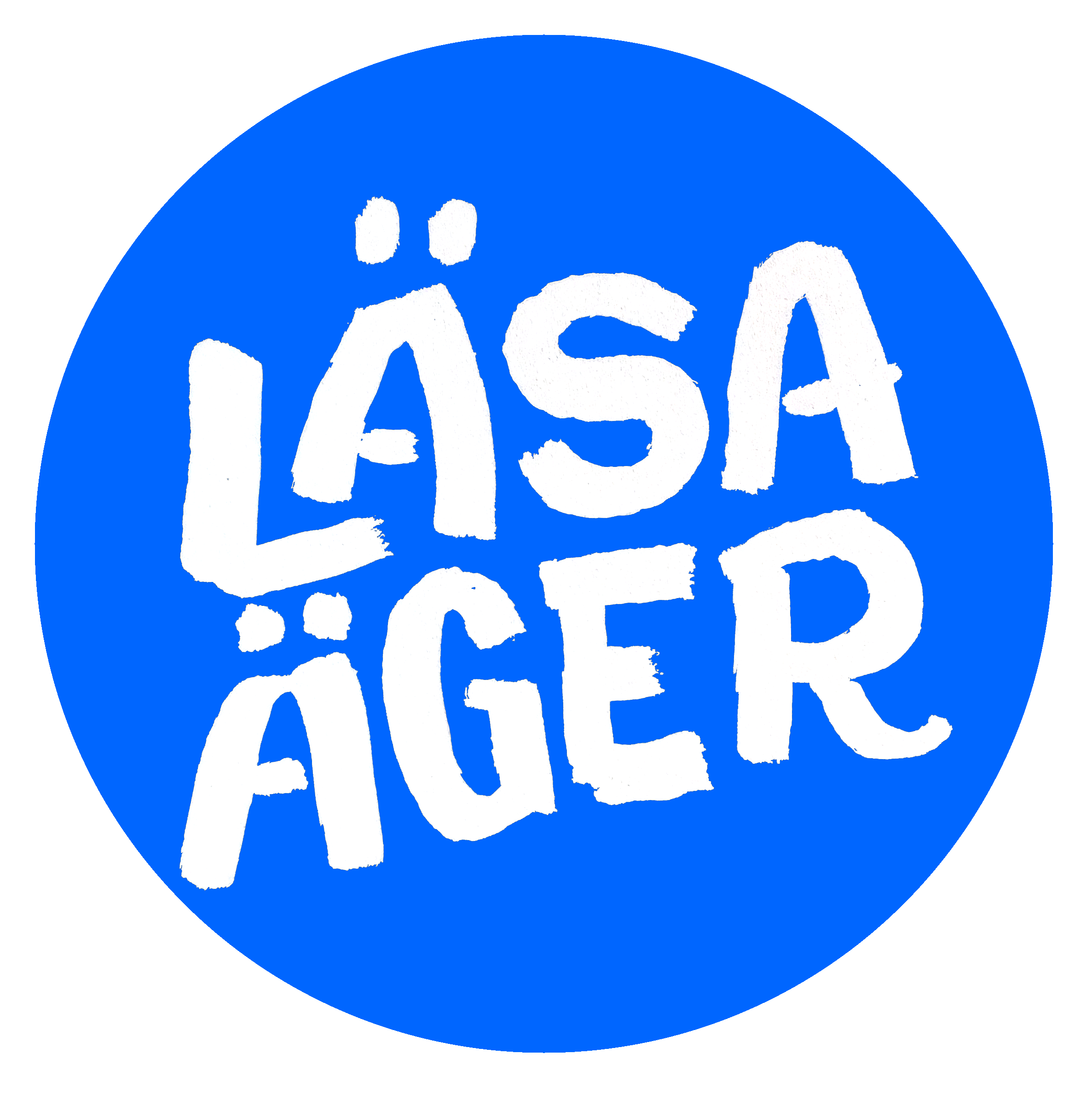 Det är något väldigt fint att vara förebild för yngre, du kommer vara någon att se upp till och som man vill efterlikna. Det var inte så länge sedan du själv var i gränslandet mellan barn och ungdom och precis det är en väldig styrka. För du minns säkert hur det var att se upp till de äldre ungdomarna och vilja vara som dem. Det är därför din plats hos Läsa äger är så viktig.Ditt uppdrag är att sprida läs- och rörelseglädje. Visar du att du tycker om att läsa, så vill barnen läsa. Visar du hur roligt det är med allsidig rörelse så kommer de tycka som du.Läsningen och att kunna jättemånga ord är jättebra. Det är grunden och nyckeln till framgång i skolans alla ämnen. Det är extra viktigt att hålla i gång läsningen under sommarlovet så att man inte tappar i sin läsförmåga. Låt högläsningen bli magi där alla elever inkluderas i boken oavsett läsförmåga.Rörelseglädje är en del av livet och så viktig för all inlärning. Kropp och knopp hänger samman. Kanske du under högläsningen behöver göra ett avbrott om det är svårt för barnen att sitta still. Du kommer få tips på olika rörelseaktiviteter när vi träffas.Program för dagen (kan se olika ut)Var träffas vi? Plats och adressNär träffas vi? Datum och klockslagVi bjuder på frukost, frukt och en enkel lunch.Äntligen är det dags!Medverkandes namn, eventuellt bilder 